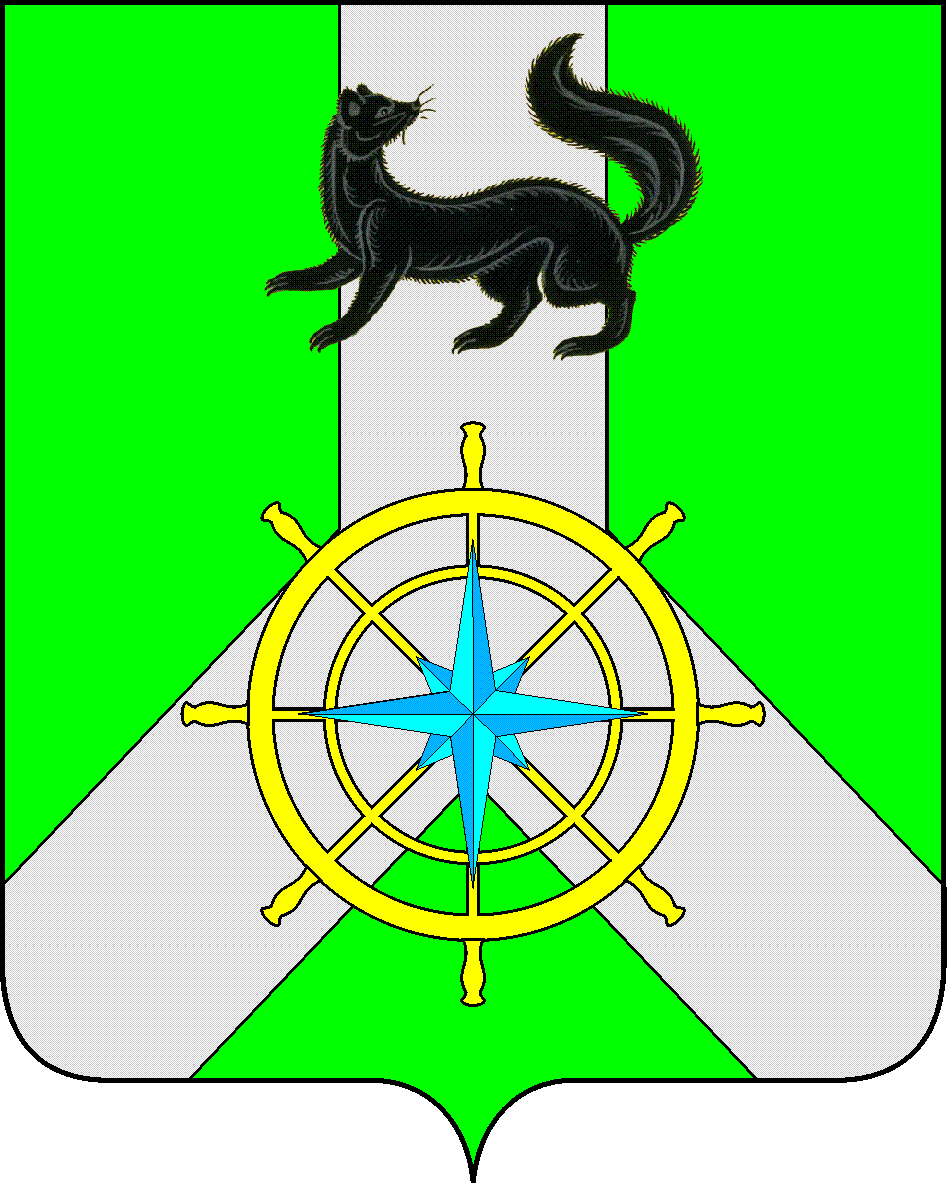 Р О С С И Й С К А Я  Ф Е Д Е Р А Ц И ЯИ Р К У Т С К А Я  О Б Л А С Т ЬК И Р Е Н С К И Й   М У Н И Ц И П А Л Ь Н Ы Й   Р А Й О НД У М А РЕШЕНИЕ №31/725 декабря 2019 г.									 г. КиренскРуководствуясь Федеральным законом от 07.02.2011 года № 6-ФЗ «Об общих принципах организации и деятельности контрольно-счетных органов субъектов Российской Федерации и муниципальных образований» (с изменениями и дополнениями),  Законом Иркутской области от 07.07.2011 года № 55-ОЗ «О Контрольно-счетной палате Иркутской области», связи с приведением в соответствие с Уставом муниципального образования Киренский район,ДУМА РЕШИЛА:Утвердить Положение о Контрольно-счетной палате муниципального образования Киренский район (приложение № 1).Признать утратившими силу:- решение Думы Киренского муниципального района от 31.10.2012 года № 393/5 «Об утверждении Положения о Контрольно-счетной палате муниципального образования Киренский район»;- решение Думы Киренского муниципального района от 24.04.2013 года № 448/5 «О внесении изменений и дополнений в Положение о Контрольно-счетной палате муниципального образования Киренский район»;- решение Думы Киренского муниципального района от 31.08.2016 года № 184/6 «О внесение изменений и дополнений в Положение о Контрольно-счетной палате муниципального образования Киренский район»;- решение Думы Киренского муниципального района от 31.01.2018 года № 294/6 « О внесении изменений в решение Думы Киренского муниципального района от 31 октября 2012 года № 393/5 «Об утверждении Положения о Контрольно-счетной палате муниципального образования Киренский район».Решение подлежит размещению на официальном сайте администрации Киренского муниципального района www.kirenskrn.irkobl.ru в разделе «Дума Киренского района».Решение вступает в действие со дня подписания.Председатель ДумыКиренского муниципального района					О.Н.АксаментоваОб утверждении Положения о Контрольно-счетной палате муниципального образования Киренский район